Systém včasného varování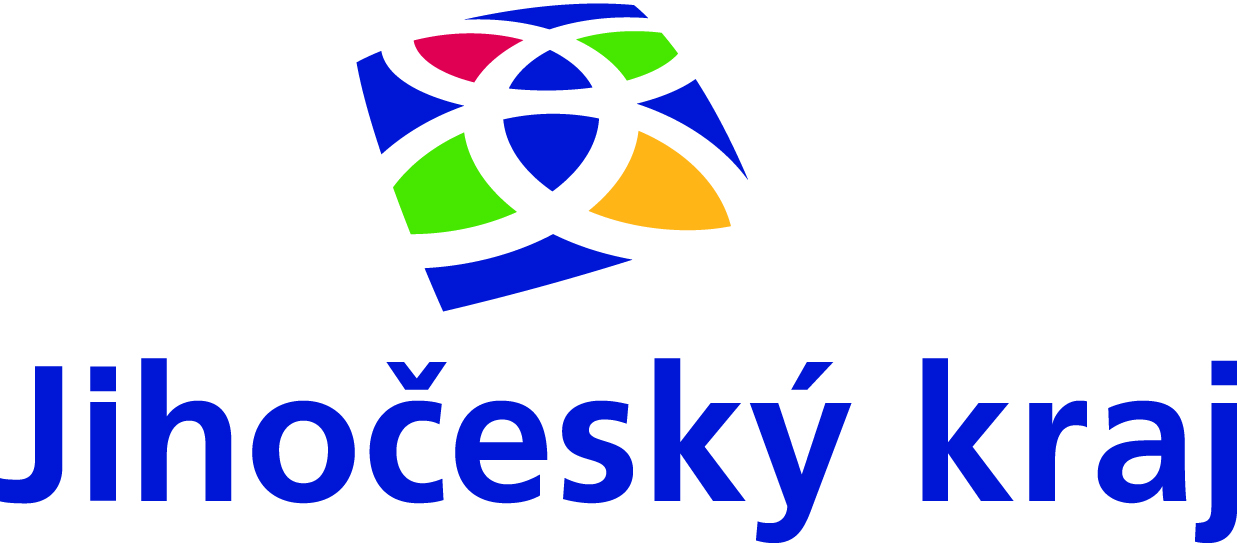 Popis:Dodávku bezdrátového varovného systému zrealizoval dodavatel SOVT-RADIO spol. s.r.o.Spočívala v montáži 11 kusů bezdrátových hlásičů s celkem 25 reproduktory na stávající sloupy s veřejným osvětlením a na nově zřízený sloup se solárním napájením v obci Olešná.Akce proběhla úspěšně, dle podmínek Smlouvy o dílo.Termín realizace akce (od-do) dle uzavřené smlouvy se zhotovitelem akce (či dodatku ke smlouvě):Červen 2022 – září 2022
Celkové výdaje akce:248 962,34 Kč
Výše poskytnuté investiční dotace:204 000 Kč, vyčerpáno 149 377,40 Kč dle podmínek smlouvy
Procentuální podíl dotace stanovený ve smlouvě o poskytnutí dotace:60%